АДМИНИСТРАЦИЯ  МУНИЦИПАЛЬНОГО ОБРАЗОВАНИЯ «ВОТКИНСКИЙ РАЙОН»«ВоткА ЁРОС» МУНИЦИПАЛ КЫЛДЫТЭТЛЭН АдминистрациЕЗПОСТАНОВЛЕНИЕ16 августа 2021 года                                                                                                                 № 899г. ВоткинскО внесении изменений в Административный регламент муниципальной услуги «Прекращение права постоянного (бессрочного) пользования земельным участком, находящимся в неразграниченной  государственной собственности или муниципальной собственности», утвержденный постановлением   Администрации муниципального образования «Воткинский район» 
от  18.08.2020 № 819 	В соответствии Федеральным законом  от 27.07.2010 № 210-ФЗ «Об организации  предоставления  государственных  и муниципальных услуг», учитывая протест  Воткинской межрайонной  прокуратуры от 30.07.2021 № 49-2021,	Администрация муниципального образования «Воткинский район» ПОСТАНОВЛЯЕТ: 	1. Внести в Административный регламент предоставления муниципальной услуги  «Прекращение права постоянного (бессрочного) пользования земельным участком, находящимся в неразграниченной государственной собственности или в муниципальной собственности», утвержденный постановлением Администрации муниципального образования «Воткинский район» от 18.08.2020г № 819 следующие изменения:	1.1. абзац 4 пункта 5 раздела II административного регламента  изложить в следующей редакции:«-Федеральный закон от 24.07.2007 г. № 221-ФЗ «О кадастровой деятельности»»;	1.2.  абзац 7  пункта 5 раздела  II административного  регламента  исключить;	1.3.  пункт 2.3 раздела II административного  регламента исключить;	1.4.  пункт 6.5 раздела  II административного  регламента дополнить подпунктом 5) и изложить в следующей редакции:«5) предоставления на бумажном носителе документов и информации, электронные образы которых ранее были заверены в соответствии с пунктом 7.2 части 1 статьи 16 Федерального закона от 27.07.2010 № 210-ФЗ «Об организации предоставления  государственных и муниципальных услуг», за исключением случаев, если нанесение отметок на такие документы либо их изъятие является необходимым условием предоставления муниципальной услуги, и иных случаев, установленных федеральными законами.»	1.5. подпункт 4) пункта 6.1 Раздела II  административного  регламента изложить в следующей редакции:«4) К заявлениям юридических лиц, указанных в пункте 2 статьи 39.9 Земельного  Кодекса РФ, и государственных и муниципальных предприятий должен быть приложен документ, подтверждающий согласие органа, создавшего соответствующее юридическое лицо, или иного действующего от имени учредителя органа на отказ от права постоянного (бессрочного) пользования земельным участком.	1.6. абзац 1 пункта 12 раздела II административного регламента изложить в следующей редакции:«Помещения и рабочие места для предоставления муниципальной услуги должны соответствовать санитарно-эпидемиологическим правилам и нормативам.».	2. Постановление подлежит опубликованию на официальном сайте муниципального образования «Воткинский район» в сети Интернет и Вестнике правовых актов муниципального образования «Воткинский район».Глава  муниципального образования «Воткинский район» 							                 И.П. Прозоров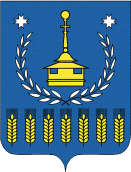 